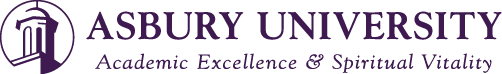 Media Communication Weekend 2017Friday, April 21st  8:00 – 8:30 AM     	Registration // Student CenterCheck in and pick up your event folder with meal tickets, your name tag, a school excuse card, and other information, and then grab a snack upstairs.8:30 - 8:45 AM     	Orientation // Student CenterEveryone comes together for an overview of the event schedule with Asbury’s Visit Coordinator.9:00 AM       		Choose Your Own Asbury Adventure, pt. 1			*choose one option*An Acting Career in Film and Television: Finding One without Losing Yourself         Led by actress Nancy Stafford in Miller Screening Room 311.Campus Tour:  Meet in the Admissions Office (in Hager Administration Building) to get a full tour of campus given by a current student.10:00 AM     		Chapel // Hughes Auditorium 	You are invited to attend Chapel with our current student body. Today’s speaker is John Stonestreet from the Colson Center for Christian Worldview. Asbury students are required to attend Chapel three days each week, and the speakers come from a variety of places, denominations, and backgrounds.  Look for Admissions Ambassadors inside the auditorium to show you where to sit. 11:00 AM     		Choose Your Own Asbury Adventure, pt. 2			*choose one option*Writing for the Screen: How to turn your idea into a sellable film, TV show, web series, and more! Led by screenwriter Jennifer Dornbush in Miller Screening Room 311.Campus Tour:  Meet in the Admissions Office (in Hager Administration Building) to get a full tour of campus given by a current student.12:00 PM		Lunch with your Admissions Counselor // Cafeteria Gray Room 			Look for your Admissions Counselor (based on your home region).	 1:00 PM     		Choose Your Own Asbury Adventure, pt. 3			*choose one option*Breaking and Entering: How to get your foot in the door led by Alcon Entertainment Producer Ryan Dornbush in Miller Screening Room 311.Campus Tour:  Meet in the Admissions Office (in Hager Administration Building) to get a full tour of campus given by a current student.2:00 PM     		Choose Your Own Asbury Adventure, pt. 4			*choose one option*Special Writing Workshop: Pour Me a Stiff One: Death Investigation Explained for Filmmakers by screenwriter Jennifer Dornbush in Miller 308.The Digital Audition: Making Money Acting after Asbury led by Screen Artists Talent Casting Agent Jon Menick in Miller Greathouse Theatre (from 2-5pm).Admissions Open House:  Stop by the Admissions Office in Hager Administration Building) to sign up for a meeting with your Admissions Counselor, fill out an application for admissions, get your FREE t-shirt and enjoy some of our afternoon snacks.3:00 PM		Choose Your Own Asbury Adventure, pt. 5			*choose one option*Breaking Down Storyboards for Lord of the Rings led by Senior Producer Albert Mason in Miller Screening Room 311. Admissions Open House:  Stop by the Admissions Office in Hager Administration Building) to sign up for a meeting with your Admissions Counselor, fill out an application for admissions, get your FREE t-shirt and enjoy some of our afternoon snacks.Dorm Tours: These are optional tours for anyone who wants to see inside of the residence halls. There will be separate tours for both men’s and women’s residence halls. Note: While opposite gender family members are not typically allowed on residence hall tours, we do make an exception during visit events.4:00 PM		Choose Your Own Asbury Adventure, pt. 6*choose one option*Special Writing Workshop: Crash Course Crime Writing from the Trenches of Hollywood led by screenwriter Jennifer Dornbush in Miller 308.Media Communication Open House:  Interested in studying Media Communications at Asbury? Come learn about our program in Miller Screening Room 309. 5:00 PM 	Pizza with Your Host // Student Center Come grab pizza for dinner, pick up your luggage, and meet your overnight host. Over dinner, Asbury’s Step Team will be performing a routine for your entertainment.7:00 PM		Friday Night Live Performance // Miller Greathouse TheatreThe Glass MenagerieSaturday April 22nd 9:00 AM		Breakfast // Cafeteria Gray RoomEnjoy a continental breakfast including bagels, cereal, yogurt, fruit, and coffee served.Breakfast Speaker: Dr. Mark Troyer, Asbury University VP of EnrollmentGrab your food in the main Cafeteria, and then join Dr. Troyer in the Cafeteria Gray Room to enjoy your breakfast while he shares about academics, spiritual life, and community at Asbury.10:00AM 		Behind-the-Scenes Miller Tour // Meet in Miller Communication Arts LobbyInterested in studying Media Communications? Then you need a tour of our impressive Miller Communication Arts building by Dean of the School of Communication, Dr. Owens. 11:00 AM		Special Editing Workshop led by Tate Webb // Miller 30812:00PM		Lunch // Cafeteria Feel free to sit anywhere in the Cafeteria and enjoy a relaxed lunch talking to other guests or current students.1:30 PM	Special Presentation // Miller Screen Room 311 The Business of Film and Television, led by Producer Brady NasfellRest and take time to get dressed up and ready for the Film Festival tonight!5:00 PM		Dinner // Z. T. Johnson Bistro If you are staying for dinner, make sure you have a Bistro Meal Ticket, as the Cafeteria is not open on Saturday evenings. 7:00 PM     		The Highbridge Film Festival // Hughes AuditoriumPresented by Asbury University Communication Arts Department 
 
Red Carpet Reception // Miller Center for Communication Arts
Immediately following the Film Festival
ADMISSION TO RECEPTION INCLUDED IN FESTIVAL PASS FEE
	 Parents:  If you are an Asbury alum, please stop by the Alumni House during your visitto say hello, sign the wall and get a t-shirt!